DO / ATTN: PREZES URZĘDU LOTNICTWA CYWILNEGO RP 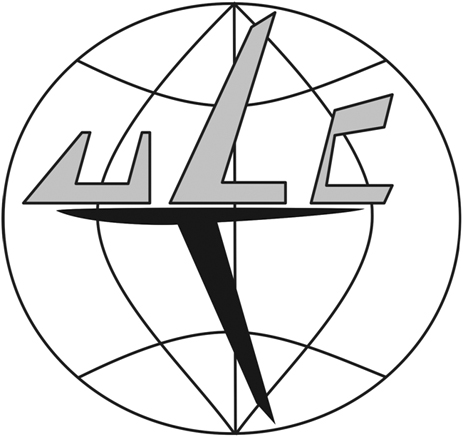 PRESIDENT OF THE CIVIL AVIATION AUTHORITY OF THE ADRES / ADDRESS:	UL. MARCINA FLISA 2, 02-247 WARSZAWAKONTAKT / CONTACT DETAILS: WYDZIAŁ PRZEWOZÓW LOTNICZYCH / TRAFFIC RIGHTS DIVISIONNR TEL. / PHONE NUMBER:	+48 22 520 73 09; +48 22 520 73 91; +48 520 73 20NR FAKSU / FAX NUMBER:	+48 22 520 73 53ADRES E- MAIL / E-MAIL ADDRESS: TRAFFICRIGHTS@ULC.GOV.PL__________________________________________________________________________________________WNIOSEK O WYDANIE ZEZWOLENIA NA PROWADZENIE SPRZEDAŻY PRZEWOZÓW LOTNICZYCHPERMISSION FOR SELLING AIR CARRIAGENa podstawie art. 196 ustawy z dnia 3 lipca 2002 r. – Prawo lotnicze (Dz. U. z 2018 r. poz. 1183 z późn. zm) zwracam się z prośbą o wydanie zezwolenia na prowadzenie sprzedaży przewozów lotniczych na terytorium Rzeczypospolitej Polskiej.On the basis of article 196 of the Polish Aviation Act of 3rd July 2002 (Journal of Law of 2018, item 1183 as amended) I hereby apply for permission for selling air carriage in the Republic of Poland.INFORMACJE O PRZEWOŹNIKU /AIR CARRIER INFORMATIONINFORMACJE O PRZEWOŹNIKU /AIR CARRIER INFORMATIONNAZWA PRZEWOŹNIKA / AIR CARRIER NAME:…SIEDZIBA I ADRES PRZEWOŹNIKA / AIR CARRIER ADDRESS:…PAŃSTWO REJESTRACJI PRZEWOŹNIKA / COUNTRY OF REGISTRATION OF AIR CARRIER:…KOD IATA/ICAO / IATA/ICAO CODE:…OŚWIADCZENIE / STATEMENTOŚWIADCZAM, IŻ WSZELKIE DANE ZAWARTE W NINIEJSZYM WNIOSKU SĄ AKTUALNE NA DZIEŃ JEGO ZŁOŻENIA ORAZ ZGODNE Z PRAWDĄ. POTWIERDZAM JEDNOCZEŚNIE, IŻ JESTEM OSOBA NALEŻYCIE UMOCOWANĄ DO ZŁOŻENIA NINIEJSZEGO WNIOSKU W IMIENIU WW. PRZEWOŹNIKA LOTNICZEGO.I DECLARE THAT ALL INFORMATION CONTAINED IN THIS APPLICATION IS VALID AND TRUE AS OF THE DAY OF ITS SUBMISSION. I ALSO CONFIRM THAT I AM DULY EMPOWERED TO SUBMIT THIS APPLICATION ON BEHALF OF THE AIR CARRIER MENTIONED ABOVE.IMIĘ I NAZWISKO / FULL NAME:…DATA / DATE: …………………………PODPIS / SIGNATURE: ………….......................................